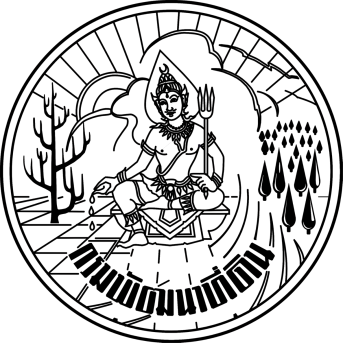 แบบประเมินผลการปฏิบัติราชการรายบุคคลของกรมพัฒนาที่ดินปีงบประมาณ 25591 - 1แบบสรุปการประเมินผลการปฏิบัติราชการข้าราชการกรมพัฒนาที่ดินประจำปีงบประมาณ 2559……………………………….ส่วนที่ 1 : ข้อมูลของผู้รับการประเมินรอบการประเมิน		 รอบที่ 1     1 ตุลาคม 2558 ถึง 31 มีนาคม 2559						 รอบที่ 2     1 เมษายน 2559 ถึง 30 กันยายน 2559ชื่อผู้รับการประเมิน (นาย/นาง/นางสาว)___________________________________________________ตำแหน่ง ______________________________ 	ประเภทตำแหน่ง ______________________________ระดับตำแหน่ง __________________________ 	สังกัด ______________________________________ชื่อผู้บังคับบัญชา/ผู้ประเมิน (นาย/นาง/นางสาว) ____________________________________________ตำแหน่ง __________________________________________________________________________1 - 2ส่วนที่ 2 : การสรุปผลการประเมินระดับผลการประเมิน	 ดีเด่น 		ช่วงคะแนน  	มากกว่าหรือเท่ากับ 90.01	คะแนน	 ดีมาก		ช่วงคะแนน	80.01 ถึง 90.00		คะแนน	 ดี		ช่วงคะแนน	70.01 ถึง 80.00		คะแนน	 พอใช้		ช่วงคะแนน	60.00 ถึง 70.00		คะแนน	 ต้องปรับปรุง	ช่วงคะแนน	น้อยกว่า 60.00			คะแนนส่วนที่ 3 : แผนพัฒนาการปฏิบัติราชการรายบุคคล1 - 3ส่วนที่ 4 : การรับทราบผลการประเมินส่วนที่ 5 : ความเห็นของผู้บังคับบัญชาเหนือขึ้นไปแบบกำหนดและประเมินผลสัมฤทธิ์ของงาน							รอบการประเมิน			ครั้งที่ 1		ครั้งที่ 2ชื่อผู้รับการประเมิน (นาย/นาง/นางสาว)    …........................................................................   	ลงนาม ..........................................................................ชื่อผู้บังคับบัญชา/ผู้ประเมิน (นาย/นาง/นางสาว)  .................................................................   	ลงนาม ..........................................................................1 - 5แบบกำหนดและประเมินสมรรถนะ			รอบการประเมิน			ครั้งที่ 1		ครั้งที่ 2ชื่อผู้รับการประเมิน (นาย/นาง/นางสาว) __________________________________ ลงนาม________________________ชื่อผู้บังคับบัญชา/ผู้ประเมิน (นาย/นาง/นางสาว) ____________________________ ลงนาม________________________ 1 - 6องค์ประกอบการประเมินคะแนน (ก)น้ำหนัก (ข)รวมคะแนน (ก)x(ข)องค์ประกอบที่ 1 : ผลสัมฤทธิ์ของงาน70%องค์ประกอบที่ 2: พฤติกรรมการปฏิบัติราชการ(สมรรถนะ)30%รวมรวม100%ความรู้/ทักษะ/สมรรถนะที่ต้องได้รับการพัฒนาวิธีการพัฒนาช่วงเวลาที่ต้องการการพัฒนาผู้รับการประเมิน : ได้รับทราบผลการประเมินและแผนพัฒนาผลการปฏิบัติราชการรายบุคคลแล้ว		              ลงชื่อ : ………………………….…………….ตำแหน่ง : ……………………………………วันที่ : ………………………………………...ผู้ประเมิน : ได้แจ้งผลการประเมินและผู้รับการประเมินได้ลงนามรับทราบ ได้แจ้งผลการประเมินเมื่อวันที่…………………………..……       แต่ผู้รับการประเมินไม่ลงนามรับทราบ       โดยมี………………...........................………..……เป็นพยานผู้บังคับบัญชาเหนือขึ้นไป : เห็นด้วยกับผลการประเมิน				 มีความเห็นต่าง ดังนี้………………………......…….…					……………………………………………………………                ลงชื่อ :…………………………….	……………………………………………………………                ตำแหน่ง :…………………………	……………………………………………………………                วันที่ :……………………………...	…………………………………………………..………ผู้บังคับบัญชาเหนือขึ้นไปอีกชั้นหนึ่ง (ถ้ามี) : เห็นด้วยกับผลการประเมิน				 มีความเห็นต่าง ดังนี้………………………......…….…					……………………………………………..……………                ลงชื่อ :…………………………….	………………………………………………..…………                ตำแหน่ง :…………………………	………………………………………………..…………                วันที่ :……………………………...	………………………………………………….………กิจกรรม/ตัวชี้วัดผลงานผลงานผลงานคะแนนตามระดับค่าเป้าหมายคะแนนตามระดับค่าเป้าหมายคะแนนตามระดับค่าเป้าหมายคะแนนตามระดับค่าเป้าหมายคะแนนตามระดับค่าเป้าหมายคะแนนน้ำหนักรวมคะแนนกิจกรรม/ตัวชี้วัดผลงานเป้าหมายจำนวนร้อยละ12345(ก)(ข)(กxขx20)รวม100%สำหรับข้าราชการประเภททั่วไป และประเภทวิชาการสำหรับข้าราชการประเภททั่วไป และประเภทวิชาการสำหรับข้าราชการประเภททั่วไป และประเภทวิชาการสำหรับข้าราชการประเภททั่วไป และประเภทวิชาการสำหรับข้าราชการประเภททั่วไป และประเภทวิชาการสมรรถนะระดับที่คาดหวังคะแนน(ก)น้ำหนัก(ข)รวมคะแนน (กxขx20)สมรรถนะหลักสมรรถนะหลักสมรรถนะหลักสมรรถนะหลักสมรรถนะหลัก1.การมุ่งผลสัมฤทธิ์ (Achievement Motivation)15%2.บริการที่ดี (Service Mind)10%3.การสั่งสมความเชี่ยวชาญในงานอาชีพ (Expertise)10%4.การยึดมั่นในความถูกต้อง ชอบธรรม และจริยธรรม(Integrity)10%5.การทำงานเป็นทีม (Teamwork)10%สมรรถนะประจำตำแหน่ง (ตำแหน่งละ 3 สมรรถนะ สมรรถนะละ 15%)สมรรถนะประจำตำแหน่ง (ตำแหน่งละ 3 สมรรถนะ สมรรถนะละ 15%)สมรรถนะประจำตำแหน่ง (ตำแหน่งละ 3 สมรรถนะ สมรรถนะละ 15%)สมรรถนะประจำตำแหน่ง (ตำแหน่งละ 3 สมรรถนะ สมรรถนะละ 15%)สมรรถนะประจำตำแหน่ง (ตำแหน่งละ 3 สมรรถนะ สมรรถนะละ 15%)1) การคิดวิเคราะห์ 2) การมองภาพองค์รวม3) การใส่ใจและพัฒนาผู้อื่น4) การสืบเสาะหาข้อมูล5) ความเข้าใจข้อแตกต่างทางวัฒนธรรม6) ความเข้าใจผู้อื่น7) ความเข้าใจองค์กรและระบบราชการ8) การดำเนินการเชิงรุก9) การตรวจสอบความถูกต้องตามกระบวนงาน10) ความยืดหยุ่นผ่อนปรนรวมรวมรวม 100% 100%สำหรับข้าราชการประเภทอำนวยการ และประเภทบริหารสำหรับข้าราชการประเภทอำนวยการ และประเภทบริหารสำหรับข้าราชการประเภทอำนวยการ และประเภทบริหารสำหรับข้าราชการประเภทอำนวยการ และประเภทบริหารสำหรับข้าราชการประเภทอำนวยการ และประเภทบริหารสมรรถนะระดับที่คาดหวังคะแนน(ก)น้ำหนัก(ข)รวมคะแนน (กxขx20)สมรรถนะหลักสมรรถนะหลักสมรรถนะหลักสมรรถนะหลักสมรรถนะหลัก1.การมุ่งผลสัมฤทธิ์ (Achievement Motivation)10%2.บริการที่ดี (Service Mind)10%3.การสั่งสมความเชี่ยวชาญในงานอาชีพ (Expertise)10%4.การยึดมั่นในความถูกต้อง ชอบธรรม และจริยธรรม(Integrity)10%5.การทำงานเป็นทีม (Teamwork)10%สมรรถนะทางการบริหารสมรรถนะทางการบริหารสมรรถนะทางการบริหารสมรรถนะทางการบริหารสมรรถนะทางการบริหาร1. สภาวะผู้นำ (Leadership)10%2. วิสัยทัศน์ (Visioning)10%3. การวางกลยุทธ์ภาครัฐ (Strategic Orientation)5%4. ศักยภาพเพื่อนำการปรับเปลี่ยน (Change Leadership)5%5. การควบคุมตนเอง (Self Control)10%6. การสอนงานและการมอบหมายงาน (Coaching and Empowering Others)10%รวมรวมรวม 100% 100% ประเมินระดับการพัฒนา ประเมินระดับการพัฒนา ประเมินระดับการพัฒนา1 คะแนนจำเป็นต้องได้รับการพัฒนาอย่างยิ่งผู้ถูกประเมินไม่สามารถแสดงออกให้เห็นถึงพฤติกรรมตามที่ระบุไว้ในพจนานุกรมสมรรถนะได้2 คะแนนกำลังพัฒนาผู้ถูกประเมินสามารถทำได้ตามสมรรถนะที่กำหนดบ้าง แต่ยังทำได้บ้างไม่ได้บ้าง ยังปรากฏจุดอ่อนที่ต้องได้รับการพัฒนา โดยไม่สามารถปรับแก้ได้โดยง่าย ต้องใช้เวลาพัฒนาอีกระยะหนึ่ง3 คะแนนอยู่ในระดับที่ใช้งานได้(Proficient)ผู้ถูกประเมินสามารถทำได้ดีถึงระดับที่คาดหวังได้โดยมาก แม้จะมีจุดอ่อนบ้าง แต่ก็สามารถปรับแก้ได้โดยง่าย4 คะแนนอยู่ในระดับที่ใช้งานได้ดี(Very Proficient)ผู้ถูกประเมินสามารถทำได้ครบหรือเกือบครบตามสมรรถนะที่กำหนด โดยไม่ปรากฏประเด็นที่เป็นจุดอ่อนต้องปรับแก้ใด ๆ5 คะแนนเป็นแบบอย่างที่ดีให้กับผู้อื่น(Role Model)ผู้ถูกประเมินทำได้ครบทั้งหมดตามสมรรถนะที่กำหนดในระดับที่สามารถใช้อ้างอิงเป็นแบบอย่างที่ดีให้กับผู้อื่นบันทึกเพิ่มเติมประกอบแบบสรุปการประเมินสมรรถนะสมรรถนะ ................................................................................................................................................................................................................................................................................................................................................................................................................................................................................................................................................................................................................................................................................................................................................................................................................................................................................................................................................................................................................................................สมรรถนะ ................................................................................................................................................................................................................................................................................................................................................................................................................................................................................................................................................................................................................................................................................................................................................................................................................................................................................................................................................................................................................................................สมรรถนะ ................................................................................................................................................................................................................................................................................................................................................................................................................................................................................................................................................................................................................................................................................................................................................................................................................................................................................................................................................................................................................................................